HEE-SW sponsored HLA IL1 Application Form 2022/23It is important to read the Guidance and Process before completing this form.Please complete this form in its entirety using the guidance notes. If you are submitting any additional sheets, please indicate on the top of each sheet your GMC number and training programme. Please also complete and sign the authorisation form which will only be used if your application is successful. NB:  This application form will not be considered without the relevant supporting documentation or signatures. Please ensure all relevant signatures/supporting emails have been obtained prior to submitting this application form. Any supporting emails MUST be attached.  Please return the completed application by 5pm on 12th June 2022 to:bursary.sw@hee.nhs.uk with the subject heading; HLA Application.GDPR authorisation.Dear Applicant In the past we have had difficulty sharing relevant information with the course provider when a DiT has applied and secured a place on the course. This is owing to Data Protection.  We require signed consent from an applicant to enable a Deanery representative administering the application and funds to communicate with the relevant course provider regarding the application process and our financial contribution. Please complete the information and sign below for the Deanery to receive and request information relating to the course and course payment.Thank you To the Healthcare Leadership Academy Health Education England will be sponsoring part of my tuition fees for the HLA IL1 Certificate academic year 2022-2023 I (name in block capitals): ……………………...............…………………….……………                       Student number: ……………..……………….. (if known)  I give permission for a PGMDE Southwest Deanery representative, supporting the application process and financial contribution, to have access to any requests for information relating to the course and the tuition fees. Signed: …………………..……………..……			Date: ………..…………………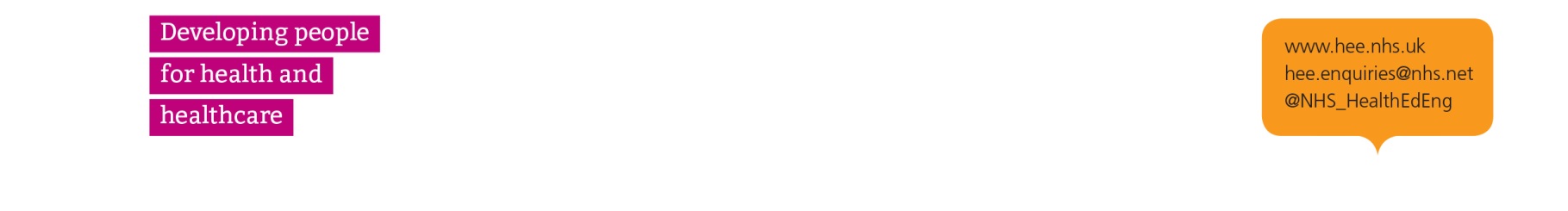 HLA Fund Scoring Framework 2022/23Scoring Matrix Funding Award processAll applications will be ranked on their score by the Funding Panel.  A Bursary will be awarded to the top highest scored applications.  If an application has scored highly but there are insufficient funds available to support the application in its entirety then the Funding Panel can award part of the required funds, this will be made known to the applicant by way of letter. All applications will be date stamped and timed on receipt and funds may be determined on a first come first served basis if there are multiple high scores and insufficient funds.The decision of the Panel is final.For office use only:Section 1 – Personal detailsSection 1 – Personal detailsSection 1 – Personal detailsSection 1 – Personal detailsThe information provided in section 1 will be used to correspond with you about your application, therefore please ensure that we have the best contact details for you*.  It does not form part of the application and decision and will not be shared with the Funding Panel. The information provided in section 1 will be used to correspond with you about your application, therefore please ensure that we have the best contact details for you*.  It does not form part of the application and decision and will not be shared with the Funding Panel. The information provided in section 1 will be used to correspond with you about your application, therefore please ensure that we have the best contact details for you*.  It does not form part of the application and decision and will not be shared with the Funding Panel. The information provided in section 1 will be used to correspond with you about your application, therefore please ensure that we have the best contact details for you*.  It does not form part of the application and decision and will not be shared with the Funding Panel. Applicant surname*:Applicant forenames*:GMC Number:NTN Number:(where applicable)Preferred email address for communicating with you*:Mobile number*:Postal address*:(including postcode)Please give details of your ethnicity: (Please leave blank if you prefer not to answer)Please give details of your ethnicity: (Please leave blank if you prefer not to answer)Are you considered an oversees Postgraduate Doctors in Training (DiT) – ie require a Tier 2 visa to work in the UKAre you considered an oversees Postgraduate Doctors in Training (DiT) – ie require a Tier 2 visa to work in the UKYes / NoYes / NoDo you consider yourself to have a disability as described under the Equality Act 2010Do you consider yourself to have a disability as described under the Equality Act 2010Yes / No / Prefer not to answerYes / No / Prefer not to answerPlease confirm your working arrangements:Please confirm your working arrangements:Less Than Full Time / Full Time Less Than Full Time / Full Time Please indicate your gender: Please indicate your gender: Male / Female / Other / Prefer not to answer Male / Female / Other / Prefer not to answer Page intentionally left blank.Document continues below.Section 2 – Current training details and professional and academic qualifications Section 2 – Current training details and professional and academic qualifications Section 2 – Current training details and professional and academic qualifications Current training programme:Current training grade:CT     ST     GPST     Academic in training post      CT     ST     GPST     Academic in training post      Current training year:1       2       3       4       5       6       7  1       2       3       4       5       6       7  Current training post:Current employer:Anticipated completion date of CCT:Anticipated completion date of CCT:     /     /     Section 3 – Funding requirementsHas a place already been secured on this course? (Funds will not be released until the Postgraduate Medical Education office receives confirmation of this)Has a place already been secured on this course? (Funds will not be released until the Postgraduate Medical Education office receives confirmation of this)Yes / NoHave you attached evidence of your place on the course? (e.g. a letter from the provider accepting your application to start on the course or offering you a placement)Have you attached evidence of your place on the course? (e.g. a letter from the provider accepting your application to start on the course or offering you a placement)Yes / NoIf no evidence, please provide reason:Have you applied for or will you receive other funding towards this course? Have you applied for or will you receive other funding towards this course? Yes / NoWhere will the funding come from/ who will provide the funding?How much funding have you requested/are expecting?How much funding have you requested/are expecting?£Have you been awarded a bursary from South West Postgraduate Medical Education Deanery (Peninsula/Severn) in the last 12 months?Yes       No    (Please delete as applicable)If ‘Yes’, please detail the course name and funding award dates:      Have you been awarded a bursary from South West Postgraduate Medical Education Deanery (Peninsula/Severn) in the last 12 months?Yes       No    (Please delete as applicable)If ‘Yes’, please detail the course name and funding award dates:      Have you been awarded a bursary from South West Postgraduate Medical Education Deanery (Peninsula/Severn) in the last 12 months?Yes       No    (Please delete as applicable)If ‘Yes’, please detail the course name and funding award dates:      Section 5 – Applicant submissionTraining programme at start of course year:Employer at start of course year:Post occupied at start of course year:Is this qualification included within your Personal Development Plan (PDP)?Is this qualification included within your Personal Development Plan (PDP)?Yes / NoPlease can you describe your current commitment to leadership development in Postgraduate Medical Education and your reason for applying for this sponsored certificate.(approx. 250 words)Why do you believe you would be suitable for this HEE-SW sponsored HLA IL1 Certificate?  (approx.250 words)How will you use this qualification to support the wider NHS? (approx. 250 words)Page intentionally left blank.Document continues below.Section 6 - DeclarationsI, as the DME/ TPD / Education Supervisor for this DiT, support this application and confirm that this qualification:is detailed within their PDP; will benefit the DiT’s medical career; will benefit the local NHS. the DiT meets the required level of fluency in the English language I, as the DME/ TPD / Education Supervisor for this DiT, support this application and confirm that this qualification:is detailed within their PDP; will benefit the DiT’s medical career; will benefit the local NHS. the DiT meets the required level of fluency in the English language Full Name (in CAPS):Employer (in CAPS):GP Practice (if required):Contact email address:DME / TPD/ Educational Supervisor signature:(Delete as applicable)(An email from the DME, TPD or ES in support of this application will be accepted in place of a wet signature)Date signed/date of supporting email:(Supporting email must be attached to application)     /     /     I, the DiT, confirm that that:The information provided in this application is true and accurate.I have read and understood the HLA application and award process.I agree to pay my contribution of the course fee for the year of application direct to the Healthcare Leadership Academy. I understand I may be requested to repay any funds awarded to me should I fail to complete the funded element of the course or defer the course without notification to the Bursary Team, HEE.I have declared all sources of funding.I understand that any sponsorship or funds received from another provider/source (including non-NHS sources), for this course, will invalidate this application and I will reimburse the funds awarded to me to the Postgraduate Medical Education office.I am/will not be Out of Programme (excluding OOPT) during the year for which I am applying for funding.I will be employed in an NHS organisation in the South West region during the year for which I am applying for funding. I did not receive outcome 2 or 3 at my most recent ARCP in my last clinical attachment / placement OR my TPD/HoS has provided additional comments on my most recent ARCPI will not CCT during the year for which I am applying for funding.I, the DiT, confirm that that:The information provided in this application is true and accurate.I have read and understood the HLA application and award process.I agree to pay my contribution of the course fee for the year of application direct to the Healthcare Leadership Academy. I understand I may be requested to repay any funds awarded to me should I fail to complete the funded element of the course or defer the course without notification to the Bursary Team, HEE.I have declared all sources of funding.I understand that any sponsorship or funds received from another provider/source (including non-NHS sources), for this course, will invalidate this application and I will reimburse the funds awarded to me to the Postgraduate Medical Education office.I am/will not be Out of Programme (excluding OOPT) during the year for which I am applying for funding.I will be employed in an NHS organisation in the South West region during the year for which I am applying for funding. I did not receive outcome 2 or 3 at my most recent ARCP in my last clinical attachment / placement OR my TPD/HoS has provided additional comments on my most recent ARCPI will not CCT during the year for which I am applying for funding.Full name (block capitals):DiT signature:(ONLY scanned electronic signatures or wet signatures will be accepted)Date signed:     /     /     Sections 5 Funding Requirements and EligibilitySections 5 Funding Requirements and Eligibility4Answer exemplary with extra evidence, extra qualifications/relevant experience, leadership experience. 3Answer good with some examples, extra qualifications/relevant experience, leadership experience.2Answer adequate1Answer poor with little supporting evidence.Section 3 - Received funding within the last 12 monthsSection 3 - Received funding within the last 12 monthsHas secured a place with the provider and evidence providedY/N/Pending Has submitted an application to the provider and evidence providedY/N/Pending12mthsY/NSection 5Section 5Scores awarded by panel – see previous pageSection 6 DeclarationsSection 6 DeclarationsHave all sponsors signed the application form or provided support via emailY/NGDPR authorisation FormGDPR authorisation Form Has the GDPR authorisation Form been signed and returnedY/NEligibility Criteria Eligibility Criteria Outcome 1 in latest ARCP or supporting statement from TPD/HoS      Y/N